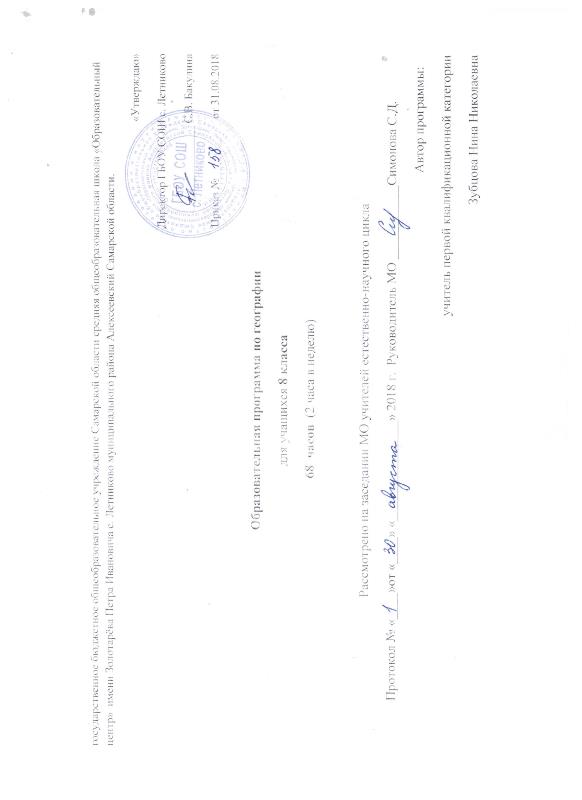 Образовательная программа по географии составлена на основе:- Основной  образовательной  программы основного общего образования ГБОУ СОШ с. Летниково,   утверждённой  приказом директора № 76 от 31.08.2015 года- Фундаментального ядра содержания общего образования и Требований к результатам общего образования, представленных в федеральном государственном стандарте основного общего образования, с учётом основных идей и положений программы развития и формирования универсальных учебных действий для основного общего образования-  Примерные программы  по географии,  авторы-составители А.А. Летягин,  И.В. Душина,  В.Б. Пятунин,  Е.А. Таможняя  М.: Вентана-Граф, 2013- В.Б. Пятунин,  Е.А. Таможняя  « География 8 класс. Природа и население России» М.: Вентана-Граф, 2016ПЛАНИРУЕМЫЕ РЕЗУЛЬТАТЫ ОБУЧЕНИЯ И ОСВОЕНИЯ СОДЕРЖАНИЯ КУРСАгеография 8 класс  «Природа. Население»Особенности географического положения РоссииВыпускник научится: • различать принципы выделения и устанавливать соотношения между государственной территорией и исключительной экономической зоной России;• оценивать воздействие географического положения России и ее отдельных частей на особенности природы, жизнь и хозяйственную деятельность населения;• использовать знания о мировом, поясном, декретном, летнем и зимнем времени для решения практико-ориентированных задач по определению различий в поясном времени территорий с контекстом из реальной жизни.Выпускник получит возможность научиться:• оценивать возможные в будущем изменения географического положения России, обусловленные мировыми геодемографическими, геополитическими и геоэкономическими процессами, а также развитием глобальной коммуникационной системы.Природа РоссииВыпускник научится: • различать географические процессы и явления, определяющие особенности природы страны и отдельных регионов;• сравнивать особенности природы отдельных регионов страны;• оценивать особенности взаимодействия природы и общества в пределах отдельных территорий;• описывать положение на карте и взаиморасположение географических объектов;• объяснять особенности компонентов природы отдельных частей страны;• оценивать природные условия и обеспеченность природными ресурсами отдельных территорий России; • создавать собственные тексты и устные сообщения об особенностях компонентов природы России на основе нескольких источников информации, сопровождать выступление презентацией.Выпускник получит возможность научиться:• оценивать возможные последствия изменений климата отдельных территорий страны, связанных с глобальными изменениями климата;• делать прогнозы трансформации географических систем и комплексов в результате изменения их компонентов.Население РоссииВыпускник научится: • различать демографические процессы и явления, характеризующие динамику численности населения России, отдельных регионов и стран;• анализировать факторы, определяющие динамику населения России, половозрастную структуру, особенности размещения населения по территории России, географические различия в уровне занятости, качестве и уровне жизни населения;• сравнивать особенности населения отдельных регионов страны по этническому, языковому и религиозному составу;• объяснять особенности динамики численности, половозрастной структуры и размещения населения России и ее отдельных регионов;• находить и распознавать ответы на вопросы, возникающие в ситуациях повседневного характера, узнавать в них проявление тех или иных демографических и социальных процессов или закономерностей;• использовать знания о естественном и механическом движении населения, половозрастной структуре, трудовых ресурсах, городском и сельском населении, этническом и религиозном составе для решения практико-ориентированных задач в контексте реальной жизни.Выпускник получит возможность научиться:• выдвигать и обосновывать на основе статистических данных гипотезы об изменении численности населения России, его половозрастной структуры, развитии человеческого капитала;• оценивать ситуацию на рынке труда и ее динамику.Содержание  программы география  8 класс«Природа.Население»                                                                                                            Структура    курса.В структурном соотношении курс состоит из Введения и четырех разделов: «Географическое положение и формирование государственной территории России», «Природа России», «Население России», «Природный фактор в развитии России».Введение (1 час)География как наука. Источники получения знаний о природе, населении. Методы получения, обработки, передачи и представления географической информации.Раздел I. Географическое положение и формирование государственной территории России (14 часов)Тема 1. Географическое положение России (9 часов). Географическое положение. Виды и уровни географического положения. Морские и сухопутные границы России, недра, континентальный шельф, экономическая зона Российской Федерации. Часовые пояса. Территория и акватория. Экономически эффективная территория.Практикум: Характеристика географического положения России. Сравнение географического положения России с географическим положением других стран. Определение поясного времени для различных пунктов России. Анализ карт административно-территориального и политико- административного деления страныТема 2. История заселения, освоения и исследования территории России (5 часов). Заселение и освоение территории России в IX- XVII вв. Заселение и хозяйственное освоение территории России в XVIII-XIX вв. Географическое исследование территории России в XVIII-XIX вв. Территориальные изменения и географическое изучение России в XX в.Раздел II. Природа России (37 часов)Тема 1. Рельеф, геологическое строение и минеральные ресурсы (6 часов). Особенности геологического строения. Устойчивые и подвижные участки земной коры. Основные этапы геологической истории формирования земной коры на территории страны. Основные тектонические структуры. Распространение крупных форм рельефа. Влияние внутренних и внешних процессов на формирование рельефа. Движение земной коры. Области современного горообразования, землетрясения и вулканизма. Стихийные природные явления на территории страны, связанные с литосферой.Практикум: Анализ физической карты России. Анализ карт «Тектоника и минеральные ресурсы». Выявление зависимости между тектоническим строением, рельефом и размещением основных групп полезных ископаемых.Тема 2. Климат и агроклиматические ресурсы (6 часов). Факторы формирования климата: географическая широта, подстилающая поверхность, циркуляция воздушных масс. Циклоны и антициклоны. Закономерности распределения тепла и влаги на территории страны (средние температуры января и июля, осадки, испарение, испаряемость, коэффициент увлажнения). Сезонность климата. Чем она обусловлена. Типы климатов России. Факторы их формирования, климатические поясаПрактикум: Определение по картам закономерностей распределения солнечной радиации, радиационного баланса. Анализ климатической карты: выявление особенностей распределения средних температур января и июля, годового количества осадков на территории. Определение по синоптической карте особенностей погоды для различных пунктов. Составление прогноза погоды. Оценка основных климатических показателей одного из регионов страны (своего региона) для характеристики условий жизни и хозяйственной деятельности человека.Тема 3. Внутренние воды и водные ресурсы (6 часов). Виды вод уши на территории страны. Главные речные системы, водоразделы, бассейны. Распределение рек по бассейнам океанов. Питание, режим, расход, годовой сток рек, ледовый режим. Роль рек в освоении территории и развитии экономики России. Важнейшие озера, их происхождение. Болота, подземные воды. Ледники. Многолетняя мерзлота. Водные ресурсы, возможность их размещения на территории страны. Особая роль воды в природе и хозяйстве.Практикум: Анализ карты «Водные ресурсы». Составление характеристики одной из рек с использованием климатических карт и климатограмм. Выявление зависимости между режимом, характером течения рек, рельефом и климатом. Определение возможности ее хозяйственного использования. Объяснение закономерностей размещения разных видов вод суши и связанных с ними опасных природных явлений на территории страны в зависимости от рельефа и климата. Оценка обеспеченности водными ресурсами крупных регионов России, составление прогноза их использования.Тема 4. Почвы и почвенные ресурсы (4 часа). Почвы и почвенные ресурсы. Почвы- основной компонент природы. В. В. Докучаев- основоположник почвоведения. Размещение основных типов почв. Почвенные ресурсы, меры по сохранению почв. Меры по сохранению плодородия почв.Практикум: Анализ почвенной карты. Выявление условий почвообразования основных земельных типов почв (количество тепла, влаги, рельеф, растительность) и оценка их плодородия. Знакомство с образцами почв своей местности.Тема 5. Растительный и животный мир. Биологические ресурсы (3 часа). Растительный и животный мир России: видовое разнообразие, факторы, определяющие его облик. Особенности растительности и животного мира природных зон России. Биологические ресурсы, их рациональное использование меры по охране растительного и животного мира.Практикум: анализ карт «Растительность» и «Животный мир». Составление прогноза изменений растительного и животного мира при заданных условиях изменения других компонентов природы.Тема 6. Природные различия на территории России (11 часов). Природная зона как природный комплекс: взаимосвязь и взаимообусловленность ее компонентов. Роль В. В. Докучаева и Л. С. Берга в создании учения о природных зонах. Что такое природно- хозяйственные зоны? Характеристика арктических пустынь, тундр, и лесотундр. Природные ресурсы зон, их использование, экологически е проблемы. Характеристика лесов. Природные ресурсы леса, их использование, экологические проблемы. Характеристика лесостепей, степей, полупустынь. Высотная поясность. От чего зависит набор высотных поясов. Природные территориальные комплексы. Локальные, региональные и глобальные уровни ПТК. Природно- хозяйственное различие морей России.Практикум: Анализ карты «Природные святыни России. Памятники всемирного наследия».Раздел III. Население России (10 часов)Население России. Численность, естественное движение, типы воспроизводства. Половой и возрастной состав населения. Своеобразие половозрастной пирамиды в России и его определяющие факторы. Сокращение средней продолжительности жизни россиян. Народы и основные религии. Россия- многонациональное государство. Многонациональность как специфический фактор формирования и развития России. Межнациональные проблемы. Языковые семьи и группы. Многоконфессиональность. География религий. Городское и сельское население, роль крупнейших городов. Географические особенности размещения населения: их обусловленность природными, историческими, социально- экономическими факторами. Зоны расселения. Направления и типы миграций. Внешние и внутренние миграции; причины, порождающие их. Основные направления миграционных потоков на разных этапах развития страны. Экономически активное население и трудовые ресурсы, их роль в развитии и размещении хозяйства. Неравномерность распределения трудоспособного населения по территории страны. Занятость, изменение структуры занятости населения. Проблемы безработицы.Практикум: Анализ карт населения. Определение и анализ основных статистических показателей, характеризующих население страны в целом и ее отдельных территорий. Выявление и объяснение территориальных аспектов межнациональных отношений.Раздел IV. Природный фактор в развитии России (5 часов)Влияние природной среды на исторический процесс развития.Тематическое планированиеРезерв: 1ч.государственное бюджетное общеобразовательное учреждение Самарской области средняя общеобразовательная школа «Образовательный центр» имени Золотарева Петра Ивановича с. Летниково муниципального района Алексеевский Самарской областиРабочая программа По географии 8 класс «Население и хозяйство» ( 70 ч.) 2 часа в неделюНа 2016\2017 учебный годРабочая программа составлена на основе:1. Фундаментальное ядро основного общего образования.  М.: Просвещение, 2012 год.2. География: программа 6-10 классы общеобразовательных учреждений./А.А.Летягин, И.В.Душина, В.Б.Пятунин и др. / - М.: Вентана –Граф, 2013. – 80 с.3. География России: Природа. Население. 8 класс: учебник для учащихся общеобразовательных учреждений \ В.Б. Пятунин, Е.А. Таможняя; под ред. В.П.Дронова.  – М.: Вентана-Граф, 2016. – 320 с.№п\пТема урокаКоличество часов1-2Введение. Географическое положение и его виды23Размеры территории и природно-географическое положение России14ЭГП и ТГП положение России15Геополитическое, этнокультурное и эколого-географическое положение РФ16Государственная территория. Типы Российских границ17Сухопутные и морские границы России18Различия по времени на территории России19Государственное устройство и территориальное деление РФ110Итоговое повторение по разделу " Географическое положение России"111Заселение и освоение территории России в 9-12 веке112Изменение и хозяйственное освоение территории России в 18-19 веке113Географические исследования территории России в 18-19 веке114Территориальные изменения и географическое изучение России в 20 веке115Повторение и обобщение по теме " История заселения, освоение и исследования территории РФ"116Особенности рельефа как результат геологической истории формирования территории России117Развитие земной коры. Основные тектонические структуры.118Рельеф и полезные ископаемые России и их зависимость от строения земной коры119Формирование рельефа под воздействием внешних геологических процессов.120Литосфера. Рельеф. Человек121Повторение и обобщение раздела " Рельеф, геологическое строение и минеральные ресурсы"122Условия формирования климата123Движение воздушных масс. Атмосферные фронты. Циклоны и антициклоны.124Закономерности распределения тепла и влаги. Коэффициент увлажнения125Климатические пояса и типы климатов. Административная контрольная работа126Человек и климат127Повторение и обобщение по теме "Климат и агроклиматические ресурсы"128Состав внутренних вод. Реки, их зависимость от рельефа129Зависимость речной сети от климата130Многолетняя мерзлота131Озёра. Болота. Летники. Подземные воды132Воды и человек. Водные ресурсы133Повторение и обобщение знаний по теме "Внутренние воды и водные ресурсы"134Почва-особое природное образование13Главные типы почв и их размещение на территории России136Почвенные ресурсы. Почвы и человек137Повторение и обобщение знаний по теме " Почвы и почвенные ресурсы"138Растительный и животный мир.139Биологические ресурсы140Обощение знаний по теме "Растительный и животный мир. Биологические ресурсы"141Природные комплексы142Природное районирование. Природная зона как особый природный комплекс143Северные безлесные природные зоны144Лесные зоны. Тайга14Смешанные и широколиственные леса146Южные безлесные зоны: степи, полупустыни, пустыни.147Высотная поясность148Моря как крупные ПК149Природно-хозяйственное значение российских морей150Особо охраняемые природные территории России151Обобщение и повторение знаний по теме" Природные различия на территории России"152Численность и воспроизводство населения России153Половой и возрастной состав населения. Средняя продолжительность жизни.154Этнический и языковой состав населения России155Культурно-исторические особенности народов России. География основных религий156Особенности урбанизации в России. городское население157Сельские поселения. Особенности рассления сельского населения158Миграции населения в России159Размещение населения России160Занятость населения. Человеческий капитал161Итоговое повторение по разделу "Население России"162Контрольная работа по теме "Население России"163Влияние природы на развитие общества164Природные ресурсы165Природно-ресурсные потенциал России166Повторение и обобщение раздела" Природный фактор в развитии России"167Итоговое повторение и обобщение168Диагоностика уровня сформированности УУД по географии в 8 классе1